ANALIZO								REVISO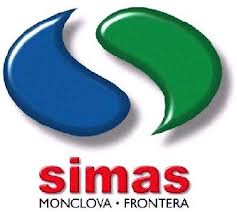 Sección: Calidad Del Agua de DistribuciónTítulo: Reporte de Análisis Fisicoquímico del AguaF1-CA-00Emisión: 2015-10-01Sección: Calidad Del Agua de DistribuciónTítulo: Reporte de Análisis Fisicoquímico del AguaF1-CA-00SOLICITADO PORFUENTELOCALIDADMUNICIPIOSANEAMIENTOPOZO SAN JOSE 3ORIENTEMONCLOVAFECHA DE MUESTREOFECHA RECEPCIÓNFECHA ANÁLISIS14 DE MAYO 201814 DE MAYO 201815 DE MAYO 2018PARAMETROUNIDADRESULTADONOM-127-SSA1-1994PHMv7.396.5 – 8.5TEMPERATURA24.0N. D.CONDUCTIVIDADMmohs/cm1889N. D.TURBIDEZNTU0.675.0 MAXIMOCLORUROSmg / lt.114250 MAXIMODUREZA TOTALmg / lt.945500 MAXIMOMANGANESOmg / lt.0.000.15 MAXIMOFIERROmg / lt.0.0300.30 MAXIMONITRITOS (N-NO2)mg / lt.0.0060.05 MAXIMONITRATOS (N-NO3)mg / lt.2.7010.0 MAXIMOSULFATOSmg / lt.725400 MAXIMOCROMO ( Cr 6+ )mg / lt.0.000.05 MAXIMOCOBREmg / lt.0.342.00 MAXIMONITRÓGENO NH3mg / lt.0.350.50 MAXIMOZINCmg / lt.0.065.00 MAXIMOFLUORmg / lt.0.731.50 MAXIMO